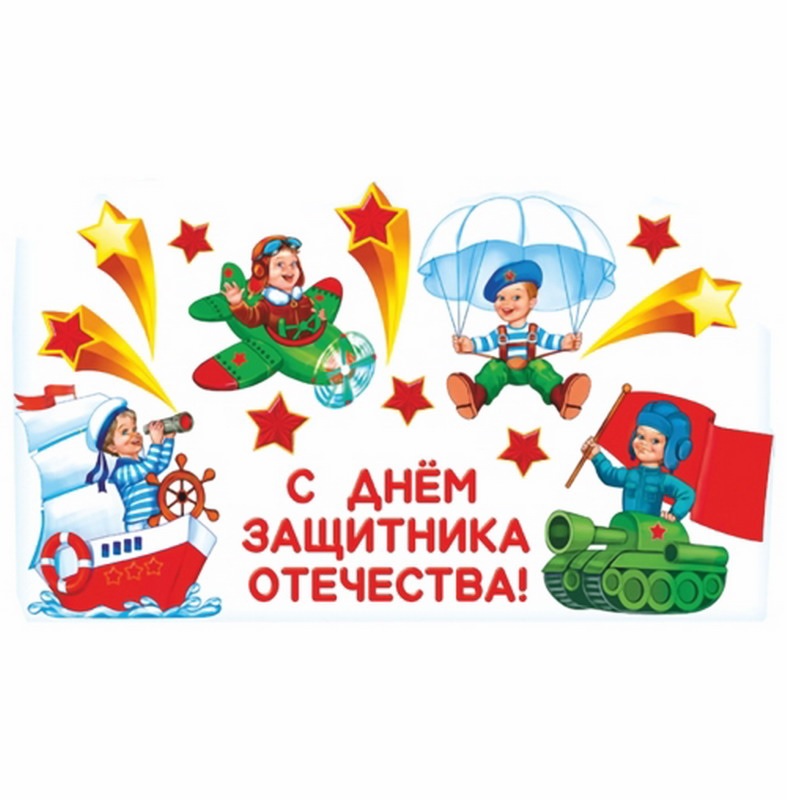    «Наши папы – лучшие солдаты!»         Праздник для детей старшего дошкольного возраста						                     Детский сад п. Ермаково				                  2021г.Входит Ведущая, поздравляет всех присутствующих с праздником.Ведущая:	Итак, мы начинаем! Маша, Ксюша, Лиза, девочки, идите сюда!Звучит музыка, в зал вбегают девочки, останавливаются полукругом у центральной стены.Ведущая:	  Девочки, давайте с вами поговорим, пока нет наших  мальчиков. Ведь скоро 23 февраля! Говорят девочки:Ну и что ж?	Чем этот день уж так хорош?	Ну как же! Праздник у мужчин!В году бывает он один!Поздравить надо всех защитников страны,И мы поздравить наших мальчиков должны!А при чём тут наши ребята?Ведь они пока ещё не солдаты.Но они вырастут и станут защитниками Отечества!Тем более поздравить есть причина – 	Мы им напомним, что они  - будущие мужчины.Под музыку в зал входят мальчики. Они маршируют и останавливаются возле девочек.Говорят девочки:Мы мальчишек поздравляемС 23 февраля!Всем ребятам нашим скажемТолько добрые слова!Повезло же нам, девчата,Вот уж мы счастливые.Ведь мальчишки в нашей группеСамые красивые!Богатырского здоровьяМы хотим вам пожелать,Лучше всех на свете бегать И в футбол всех обыграть!В общем, милые мальчишки,Мы откроем вам секрет:Лучше вас на белом светеНикого, конечно, нет!Ведущая:	Молодцы, девочки! Очень красивые, хорошие слова от вас прозвучали в адрес наших мальчиков. Ведь мы отмечаем праздник – День защитника Отечества и поздравляем всех  с праздником.Дети старшей группы поют песню «Наша Родина сильна».		Дети подготовительной группы - «Шли солдаты на войну». Затем дети проходят на свои места.Ведущая:	 Сегодня у нас необычный праздник. Это праздник – игра. Мы проведём конкурсы, викторину и многое другое.Звучит музыка, и в зал входит персонаж сценки «Проводы в армию» «Мальчик Лёва»Лёва:	Здравствуйте!Ведущая:	Здравствуйте!Лёва:	Я – Лёва, я очень избалован.		Я чистенький, я свеженький,		Я ужасный неженка.		Ною целый день с рассвета:		«Дайте то, подайте это!		Посадите на коня 		И любуйтесь на меня!»		Это  вот я, а там вон мама моя.		Мы в армии будем служить вместе с нею,		Я один ничего не умею!»	В зале появляются Мама, Тётя, Бабушка и Дедушка.Ведущая:	В тот же день за мамой вслед 		В части появился Дед,		Бабушка с подушкой,		Тётя с раскладушкой.Бабушка:	Ребёнок без нас пропадёт,		На него самолёт упадёт,		Рядом с ним пойдём мы прямо,		Я – с подушкой…Тётя:		А я  с раскладушкой.		Вдруг он устанет с дороги?		Чтобы отдохнули ноги.Дед:		Вот так, за метром метр		Прошагаем километр.Мама:	О, я вижу сеновал!		Всё, садитесь на привал!Усаживают Лёву, повязывают салфетку, ставят стол, тарелку, ложку, половник.Дед:		Лёве понемножку		Скормим за ложкой ложку.Тётя:		Ты за маму съешь одну!Бабушка:	Ещё одну -  за старшину!Дед:		Ну, а за полковника – 		 - Не менее половника…		Всё, закончился обед!		Начнём военный мы совет!Мама:	Так! Кого мы  пошлём в разведку?Лёва:	Разумеется, бабку и дедку!		Пусть они, будто два туриста		Проползут километров триста.		Чтоб узнали, где стоят ракеты,		И как пропадают конфеты.Тётя:		Ну, а Лёва?Мама:	Пускай отдохнёт.		Он единственная наша отрада,		Охранять нам Лёвочку надо.Ведущая:	Ай – да Лёва, ну, молодец!		Ребята, нужен нам такой боец?(Дети отвечают).		Скажем тебе, Лёва, без лишних слов:		Ты ленив и бестолков.		Если были бы все, как ты, избалованы,		Были бы мы уж давно завоёваны!А вот наши ребята  - не такие! Мы предлагаем посмотреть, как наши мальчики готовятся стать настоящими мужчинами и служить в армии. Покажем, ребята?		Для солдата тренировка		Начинается с утра.		Показать свою сноровку		Нашим мальчикам пора!       Разминка    «Будь внимательным!»:		Встали смирно, подтянулись,		Руки вверх – и потянулись.		Руки в стороны, вперёд.		Делай вправо поворот,		Делай влево поворот.		Приседаем и встаём,		Пол руками достаём.		И на месте мы шагаем,		Ноги выше поднимаем.		Стой! Раз, два.		Кругом! Раз, два.Ведущая:	Ребята, а какие военные профессии вы знаете? (Дети отвечают: танкисты, артиллеристы, лётчики, моряки, кавалеристы, десантники, разведчики, ракетчики, связисты, радисты, пограничники, подводники и т.д.)Молодцы, ребята, объявляю музыкальную паузу.	Дети исполняют танец______________________________Ведущая:	А знаете ли вы, ребята, пословицы и поговорки об армии, о подвигах героев, о славе победителей?Дети говорят:«Герой – за Родину горой!»«Жить – Родине служить!»« Где смелость – там и победа».«Русский боец – всем образец».«Смелого враг не возьмёт».«Если армия сильна, непобедима и страна».«Не тот стрелок, кто стреляет, а тот, кто в цель попадает».«Тяжело в учении -  легко в бою».«Солдатское дело – воевать храбро и умело».« Друг за друга стой – и выиграешь бой».«Набирайся ума в учении, а храбрости – в сражении».«Дружно за мир стоять – войне не бывать».« Береги землю любимую, как мать родимую».Мальчики исполняют песню «Бравые солдаты» _(старшая гр)«Ты не бойся, мама!» (подг.гр.)Ведущая:	Объявляю литературную паузу.Стихотворение «Любовь»	Читает девочка:	 - Я вчера в углу стояла,	Я наказана была.	А за что мне вдруг попало – 	Я понять и не смогла.		 - Я на папиной «Тойоте»,		У стекла, ближе к рулю		Нацарапала отвёрткой:		«Папа, я тебя люблю».	 - Нацарапала красиво,	Фраза из красивых слов.	Разве это справедливо – 	Ставить в угол за любовь?Ведущая:	Наши мальчики – будущие защитники Родины уже сейчас готовы показать свои умения. Наши ребята покажут нам, какие они  меткие.Организуется командный конкурс «Проведи мяч».Ведущая:	А сейчас следующий конкурс на быстроту и ловкость. Он называется «Богатырский конь». Мальчики соревнуются, кто быстрее проскачет на «лошадке».Ведущая:	Знаете, ребята, скажу вам по секрету, иногда случается, что солдаты нарушают дисциплину, и тогда их посылают на кухню чистить картошку. Поэтому последний наш конкурс «Перенеси картошку в ложке».Нужно перенести  картошку в ложке и вернуться обратно, передать эстафету.По окончании конкурсов Ведущая говорит: «Умелый боец – всем образец!Ведущая:	Для поздравления сильной половины человечества, а именно пап, приглашаются девочки.Говорят девочки:Раз, два, три, четыре, пять,Будем папу поздравлять!День защитника настал,Пожеланий много вам!С папой дружно мы живём,Весело играем,А ещё всегда вдвоёмМаме помогаем.Не случайно мамы такВ этот день февральскийСмотрят ласково на пап,Дарят им подарки.Все:	Ну и мы не отстаём – 	Дружно песенку поём!Все дети исполняют песню «Про папу».Ведущая:	Ещё раз всех мужчин поздравляем с праздником! Счастья вам, любви, удачи! А нашим мальчикам желаем быть сильными, смелыми, чтобы постоять за себя и своё Отечество. А самое главное – крепко любить свою Родину. А сейчас – фотография на память. Выходите, будущие защитники, выходите, девочки!Общая фотография на память. Утренник заканчивается.